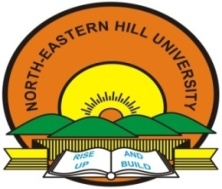 NORTH -EASTERN HILL UNIVERSITYDEPARTMENT OF LINGUISTICSSHILLONG-793022NOTIFICATION1 (a). The list of the following M.Phil candidates for the Entrance Test to be held on         27th of November 2019 at 11 A.M in the Non- Science Cluster Classroom near          NEHU Central Library NEHU Campus, Shillong:(b). The above mentioned candidates are requested to attend personal Interview on       29th of November  2019 at 11.A.M in the Department of Linguistics NEHU       Campus, Shillong.(c).  Candidates are requested to report at 10.A.M on 27th of November 2019 with        Original Documents for verification in the Department of Linguistics, NEHU,       Shillong. (d). Candidates are required to bring their original ID proof at the time of the       Entrance.    2. (a) The list of the following PhD candidates for the Entrance Test to be held on              27th of November 2019 at 1 P.M in the Non- Science Cluster Classroom near              NEHU Central Library NEHU Campus, Shillong:b. The above mentioned candidates are requested to attend Personal Interview on 28th      of November  2019 at 11.A.M in the Department of Linguistics NEHU Campus,     Shillong.c. Candidates are requested to report at 10.30 A.M on 27th of November 2019 with    Original Documents for verification in the Department of Linguistics, NEHU,     Shillong. d. Candidates are required to bring their original ID proof at the time of the Entrance.Sd/-Prof S.K.SinghH.o.D Linguistics1Imolemla Jamir 19Tiakumzuk  Aier2Temjentola  20Iohtinylla  Rani3Banylla  Mary Marwein21Chelca  Siangshai4Ferdinand  Lyngdoh Marshillong22Pyntngen   Bamon5Roshin A R23Graciously  Kurbah6Rinky  Baruah24Pyniarriti  Shylla7Udipta  Saikia25Hunshailang  Nongsiej8Thang Ngaih Ching  26Wandashisha  Madur9Sarada  Bhattarai27Wonton  Khamrang10Cikumla  Chang28Sanjay  Boro11Merenyula  29Sikhasmita  Bora12Tsukhumla Yimchunger30Debraj  Gogoi13Arpanjyoti  Gogoi31Hundashisha  Lyngdoh14Minam  Riyang32Kananbala  Musahary15Syeda Mustafiza Tamim33Asmita  Saha16Ilu  Hazarika34Adakho l Nelina17Jumismita Das35Daphisha Kharmawlong18Tingngaihlun  Neihsial36Pretty  Terangpi1Monisha  Ghosh26Utpal  Deka2Suchitra  Laishram27Alphas Kitbor Kharnaior3Gaiphuliu  Pamei28Livadora  Lyngdoh Mawdkhap4Lalrinmuani   Kingbawl29Banshanborlang   Diamai5Satavisha  Hazarika30Syeda Mustafiza Tamim6Banylla Mary Marwein31Zhonei i  Gwirie7Sunny  Soni32Goutam  Polley8Lynda  Don Khancing33Hundashisha  Lyngdoh9Melarihun  Sanglyne34Chayanika   Gogoi10Biginchi N Marak35Ilu  Hazarika11Radhika  Boruah36Keneisenuo  Mepfhuo12Rinky  Baruah37Iftikar Ali Ahmed13Udipta  Saikia38Kananbala  Musahary14Tirumala  Pal39Jyotimala  Hazarika15Ashmita  sharma40Wandashisha  Madur16Lhingneilam  Lhouvum41Tingngaihlun  Neihsial17Gunavi Ram Hazarika42Sikhasmita  Bora18Mayashri  Das43Diezenino  Terhuja19Lucky  Talukdar44Deiphibahun  Thangkhiew20Ilu  Hazarika45Anukampa  Ghagra21Debraj  Gogoi46Konkona  Sonowal22Paney  Boro47Bandita  Saikia23Wonton  Khamrang48Tusmita  Deka24Swapnali  Borah49Imontre  Sutnga25Mongngaichong  Touthang50Sayani  Bari